Ciao di nuovo.Ponovno pozdravljeni.                                Pri tej uri na YT poslušate posnetek, "Nella città dell'amore" - P&F, ki ga dobite na spodnji povezavi.

https://www.youtube.com/watch?v=zz8n32Dhn28Nato na spodnjem delovnem listu smiselno povežite sliko z besedo.Za konec si poglejte še pravljico Il Topo di Città e il Topo di Campagna storie per bambini | Cartoni animati, ki jo dobite na spodnji povezavi.https://www.youtube.com/watch?v=N4gA-kf7m1IV primeru kakršnih koli težav me lahko kontaktirate preko šolskega emaila, kamor mi tudi pošljite rešene delovne liste.Lep pozdrav,Andrejka RepičCOSA FACCIAMO IN UNA CITTÀ? - KAJ POČNEMO V MESTU?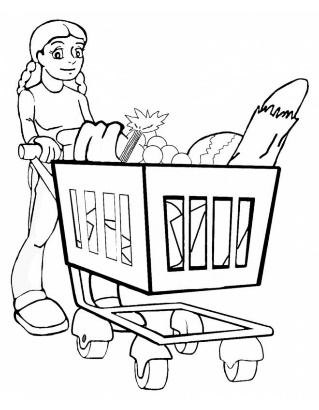 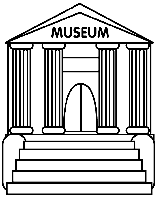 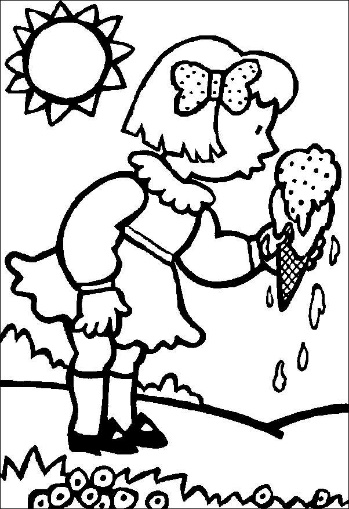 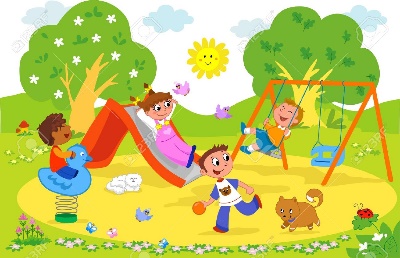 IO VISITO I MUSEI, 
LE GALLERIE, LE CHIESE ….IO FACCIO LA SPESAIO COMPRO DEI SUVENIRSIO VADO AL CINEMA, 
IN PALESTRA …IO VADO 
AL BAR E 
BEVO QUALCOSAIO MANGIO UN GELATOIO GUARDO I MONUMENTIIO VADO A GIOCARE NEL PARCO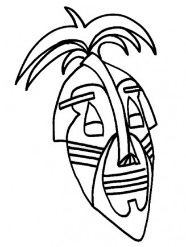 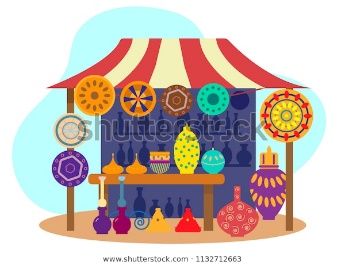 SPOMINKI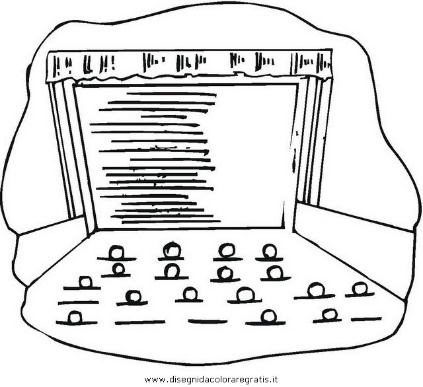 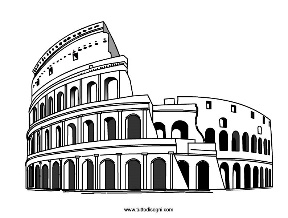 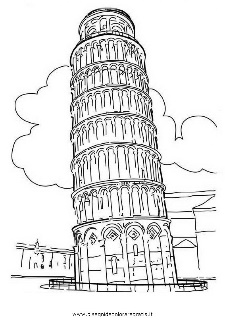 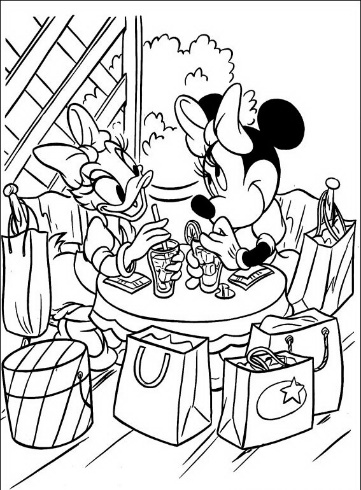 